United Way CIPF FY18-19 Reporting Timeline 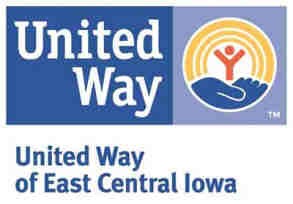 July 1, 2017:Reporting Portal is Open for Year-end and Proposed data reportingAugust 15, 2017 at 12pm: Proposed Data is DueSeptember – October:Solutions Teams review data, send questions to Partner    Agencies October- December:Solutions Team and Agency roundtables by focus area December 1, 2017:  Reporting Portal is open for Mid-year reportingJanuary 18, 2018 at 12 pm:   Mid-year and Proposed data reporting is dueFebruary – March:  Solutions Team Reviews Mid-year data, send questions to Partner AgenciesJuly 1, 2018:  Online Reporting Portal is open for Year-end reporting. Zip Code spreadsheet for Agency Data entry is made available to Partner AgenciesAugust 15, 2018: Year-End Data and Zip Code Spreadsheet is Due